Atomic Symbols and IsotopesThe nucleus contains ___________________ and _________________________.Fill in the table:All atoms of the same element have the same number of ________________________.Isotopes are _____________________________________________________________________________._________ % of Lithium is Li-6, mass = 6.015122 amu_________ % of Lithium is Li-7, mass = 7.016004 amuThe average mass of Li = (___________)(6.015122) + (_____________)(7.016004)			   =This number tells us_______________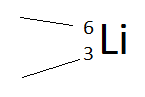 This number tells us ________________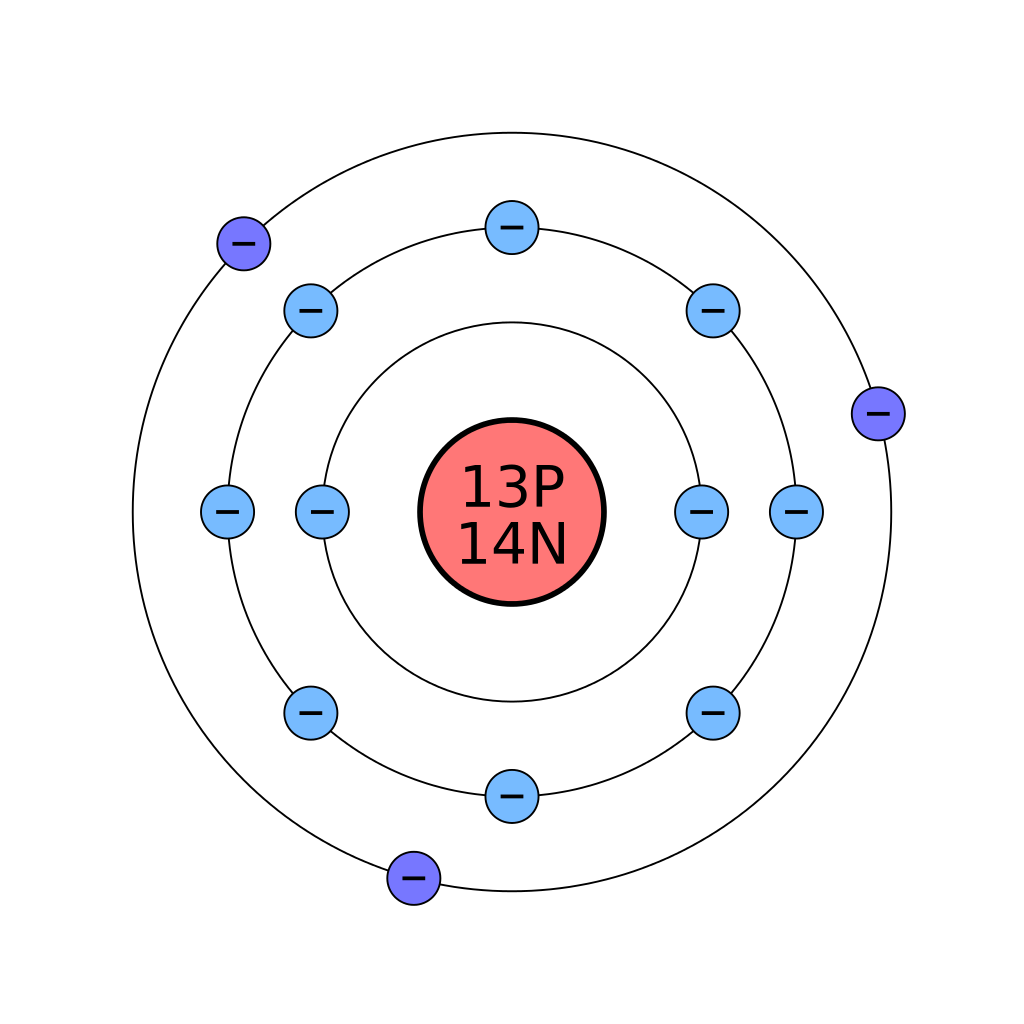 ProtonsNeutronsElectronsLocationSymbolChargeApproximate mass (amu)SymbolMassProtonsNeutronsElectrons63Li73Li63Li+3316S2-